AnmeldeformularPersonenbezogene Daten der KonferenzteilnehmerInnenIndem Sie Ihre Anmeldung einreichen und sich für die Konferenz „ICOS 2020 Kraków – 27th International Congress of Onomastic Sciences” registrieren, stimmen Sie der Verarbeitung Ihrer personenbezogenen Daten (Vorname, Nachname, E-Mail-Adresse) zum Zweck der Veranstaltung und Durchführung der oben genannten Konferenz gemäß der Verordnung (EU) 2016/679 des Europäischen Parlaments und des Rates vom 27. April 2016 zu.Gemäß Artikel 13 der Verordnung (EU) 2016/679 des Europäischen Parlaments und des Rates vom 27. April 2016 zum Schutz natürlicher Personen bei der Verarbeitung personenbezogener Daten (…) („Datenschutz-Grundverordnung“) informiert das Instytut Języka Polskiego Polskiej Akademii Nauk (Institut für Polnische Sprache der Polnischen Akademie der Wissenschaften) Sie, dass: Verantwortlicher für Ihre personenbezogenen Daten das Instytut Języka Polskiego Polskiej Akademii Nauk, al. Adama Mickiewicza 31, 31-120 Kraków, Polen, ist. Der Verantwortliche hat einen Datenschutzbeauftragten benannt, der unter der E-Mail-Adresse ioda@ijp.pan.pl kontaktiert werden kann.Ihre personenbezogenen Daten werden zum Zweck der Veranstaltung und Durchführung der oben genannten Konferenz und mit Ihrer Einwilligung verarbeitet, die Sie mit der Registrierung für die oben genannten Konferenz geben. Die Angabe Ihrer personenbezogenen Daten ist freiwillig, aber notwendig, um die oben genannten Konferenz zu veranstalten und durchzuführen. Sie haben das Recht auf Auskunft über Ihre gespeicherten personenbezogenen Daten sowie auf Berichtigung, Löschung, Einschränkung der Verarbeitung, Widerspruch gegen die Verarbeitung und auf Datenübertragbarkeit. Sie haben das Recht, die Einwilligung jederzeit in Fällen und unter den Bedingungen, die in der Datenschutz-Grundverordnung genannt sind, zu widerrufen. Widerruf Ihrer Einwilligung zu der Verarbeitung Ihrer personenbezogenen Daten resultiert in der Löschung Ihrer personenbezogenen Daten. Sie haben das Beschwerderechts bei dem Präsidenten des Amtes für Schutz Personenbezogener Daten (Prezes Urzędu Ochrony Danych Osobowych), falls Sie der Meinung sind, die Verarbeitung Ihrer personenbezogenen Daten einen Verstoß gegen die Datenschutz-Grundverordnung darstellt.Der Veranstalter behält sich das Recht vor, Gesichtsfotos von KonferenzteilnehmerInnen zu veröffentlichen, die an öffentlichen und im Konferenzprogramm genannten Orten gemacht werden.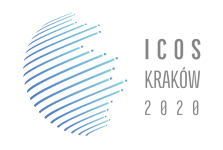 27. Internationaler Kongress für Onomastik23–28 August 2020, Krakau, Polenhttps://icos2020.ijp.pan.plFamiliennameVorname(n)TitelInstitution/EinrichtungE-mailTitel des VortragsSprache des VortragsBenötigte technische AusrüstungVortrag im regular SessionTitel des SessionSchlüsselwörterZusammenfassung
(200–250 Wörter)